Информирует Межрайонная ИФНС России № 6 по Забайкальскому краю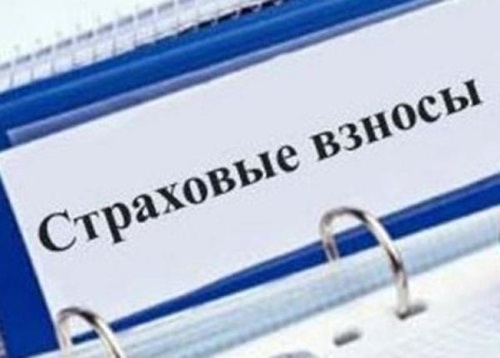 Страховые взносы КФХДля глав крестьянских (фермерских) хозяйств размер страховых взносов на ОПС в целом по крестьянскому (фермерскому) хозяйству определяется за расчетный период как произведение фиксированного размера, составляющего 32 448 рублей за расчетный период 2021 года, и количества всех членов крестьянского (фермерского) хозяйства, включая главу крестьянского (фермерского) хозяйства.Размер страховых взносов на ОМС в целом по крестьянскому (фермерскому) хозяйству определяется за расчетный период как произведение фиксированного размера страховых взносов, составляющего 8 426 рублей за расчетный период 2020 года, и количества всех членов крестьянского (фермерского) хозяйства, включая главу крестьянского (фермерского) хозяйства.